FE NO, FE SÍ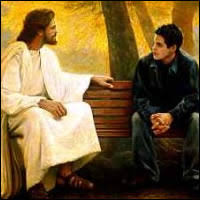 La fe no es una impresión o emoción del corazón. Sin duda, el creyente siente su fe, la experimenta y la disfruta, pero sería un error reducirla a «sentimentalismo». La fe no es algo que depende de los sentimientos: «ya no siento nada... debo estar perdiendo la fe». Ser creyentes es una actitud responsable y razonada.La fe no es tampoco una opinión personal. El creyente se compromete personalmente a creer en Dios, pero la fe no puede ser reducida a «subjetivismo»: «yo tengo mis ideas y creo lo que a mí me parece». La realidad de Dios no depende de mí, ni el cristianismo es fabricación de cada uno.La fe no es tampoco una costumbre o tradición recibida de los padres. Es bueno nacer en una familia creyente y recibir desde niño una orientación cristiana de la vida, pero sería muy pobre reducir la fe a «costumbre religiosa»: «en mi familia siempre hemos sido muy de Iglesia». La fe es una decisión personal de cada uno.La fe no es tampoco una receta moral. Creer en Dios tiene sus exigencias, pero sería una equivocación reducirlo todo a «moralismo»: «yo respeto a todos y no hago mal a nadie». La fe es, además, amor a Dios, compromiso por un mundo más humano, esperanza de vida eterna, acción de gracias, celebración.La fe no es tampoco un «tranquilizante». Creer en Dios es, sin duda, fuente de paz, consuelo y serenidad, pero la fe no es sólo un «agarradero» para los momentos críticos: «yo cuando me encuentro en apuros acudo a la Virgen». Creer es el mejor estímulo para luchar, trabajar y vivir de manera digna y responsable.La fe comienza a desfigurarse cuando se olvida que, antes que nada, es un encuentro personal con Cristo. El cristiano es una persona que se encuentra con Cristo y en él va descubriendo a un Dios Amor que cada día le convence y atrae más.